															Thema eet smakelijk!De verpakking:  dat waarin je iets verpakt.Het pak: verpakking waar iets in zit.Het blik: (verpakkings)materiaal van metaal.De fles: Een fles is langwerpig, meestal rond , van glas of plastic, waarin meestal vloeistof  wordt bewaard.De zak: ding van stof, papier of plastic, dat op één kant na, dicht is en waar je dingen in kunt opbergen.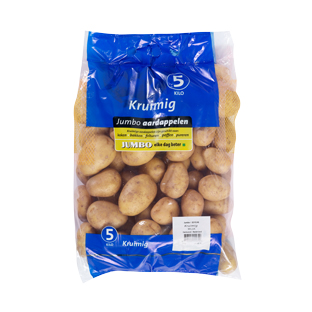 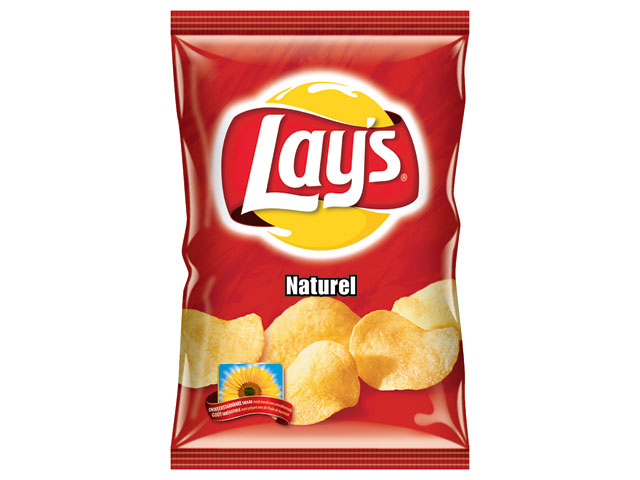 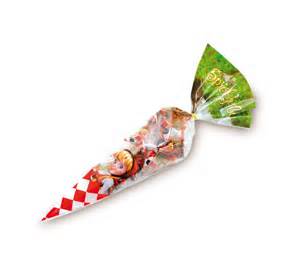 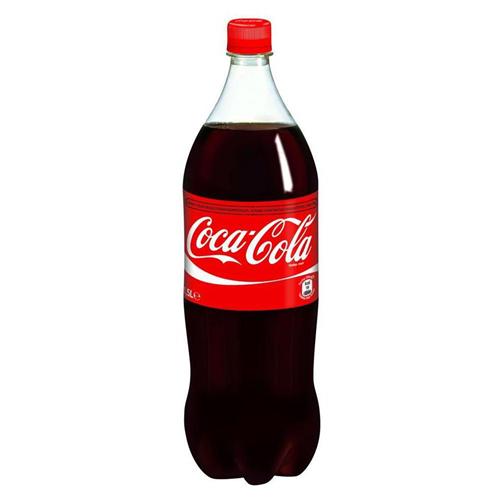 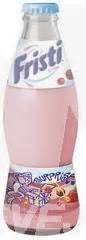 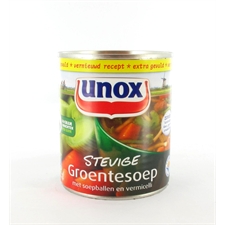 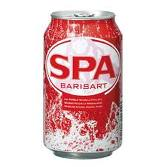 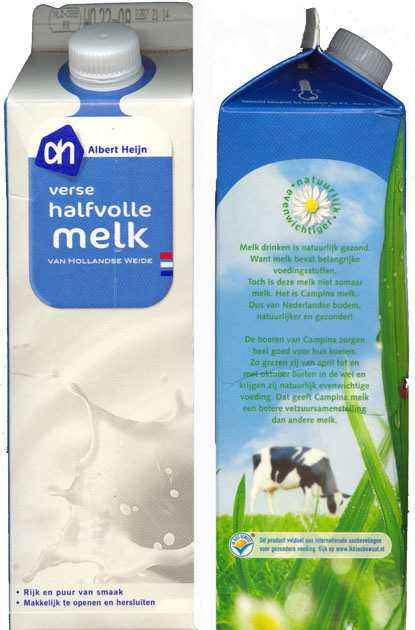 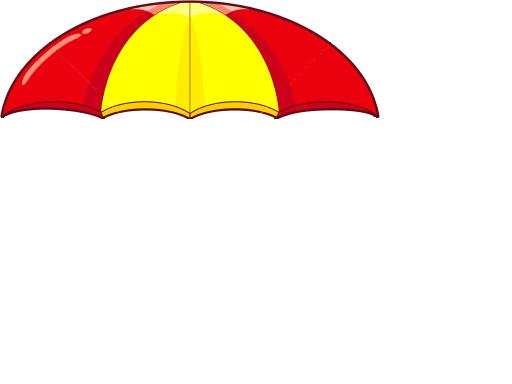 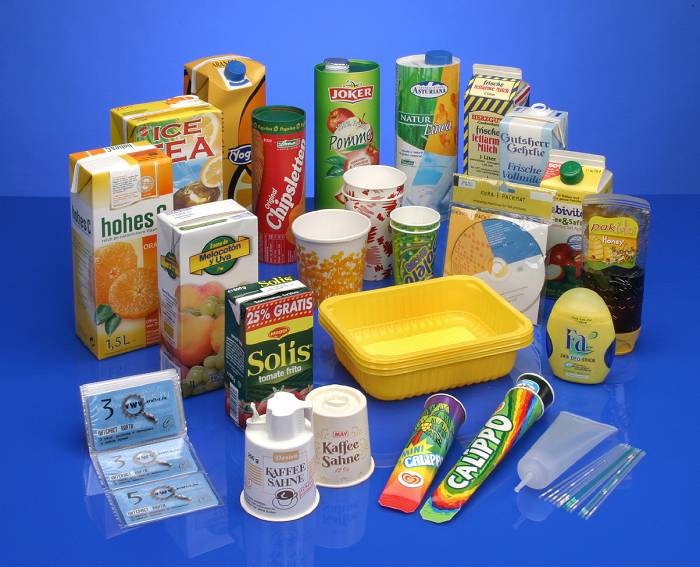 